Во исполнении требования и.о. прокурора Улетовского района от 12.10.2023 № 86-123-2023/849-23-20760001 «Об устранении коррупциогенного фактора»,   на постановление Об утверждении административного регламента предоставления муниципальной услуги «Перераспределение земель  и (или) земельных участков, находящихся в государственной или муниципальной собственности, и земельных участков, находящихся в частной собственности»  на территории муниципального района «Улётовский район» Забайкальского края от 07.12.2022 № 557/н, в целях приведения муниципального правового акта в соответствие с действующим законодательством, руководствуясь Положением об администрации муниципального района «Улётовский район» Забайкальского края, утверждённым решением Совета муниципального района «Улётовский район» Забайкальского края от 21.04.2017 № 380, администрация муниципального района «Улётовский район» Забайкальского края                             п о с т а н о в л я е т:1. Внести в административный регламент предоставления муниципальной услуги  «Перераспределение земель  и (или) земельных участков, находящихся в государственной или муниципальной собственности, и земельных участков, находящихся в частной собственности на территории муниципального района «Улётовский район», утверждённый постановлением администрации муниципального района «Улётовский район» Забайкальского края от 07.12.2022 № 557/н «Об утверждении административного регламента предоставления муниципальной услуги «Перераспределение земель  и (или) земельных участков, находящихся в государственной или муниципальной собственности, и земельных участков, находящихся в частной собственности на территории МР «Улётовский район» на территории муниципального района «Улётовский район» Забайкальского края» следующие изменения:1.1. пункт 2.6. изложить в следующей редакции:«2.6. В срок не более чем двадцать дней со дня поступления заявления.».2. Настоящее постановление официально опубликовать (обнародовать) на официальном сайте муниципального района «Улётовский район» в информационно-телекоммуникационной сети «Интернет» в разделе «Документы» - «Правовые акты администрации» и в разделе «Деятельность» - «Муниципальные услуги, регламенты» - «АДМИНИСТРАТИВНЫЕ РЕГЛАМЕНТЫ» - https://uletov.75.ru/.Глава муниципального района «Улётовский район»					     	              А.И. Синкевич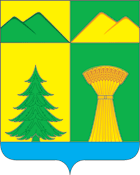 АДМИНИСТРАЦИЯ МУНИЦИПАЛЬНОГО РАЙОНА«УЛЁТОВСКИЙ РАЙОН»ЗАБАЙКАЛЬСКОГО КРАЯПОСТАНОВЛЕНИЕАДМИНИСТРАЦИЯ МУНИЦИПАЛЬНОГО РАЙОНА«УЛЁТОВСКИЙ РАЙОН»ЗАБАЙКАЛЬСКОГО КРАЯПОСТАНОВЛЕНИЕАДМИНИСТРАЦИЯ МУНИЦИПАЛЬНОГО РАЙОНА«УЛЁТОВСКИЙ РАЙОН»ЗАБАЙКАЛЬСКОГО КРАЯПОСТАНОВЛЕНИЕАДМИНИСТРАЦИЯ МУНИЦИПАЛЬНОГО РАЙОНА«УЛЁТОВСКИЙ РАЙОН»ЗАБАЙКАЛЬСКОГО КРАЯПОСТАНОВЛЕНИЕАДМИНИСТРАЦИЯ МУНИЦИПАЛЬНОГО РАЙОНА«УЛЁТОВСКИЙ РАЙОН»ЗАБАЙКАЛЬСКОГО КРАЯПОСТАНОВЛЕНИЕАДМИНИСТРАЦИЯ МУНИЦИПАЛЬНОГО РАЙОНА«УЛЁТОВСКИЙ РАЙОН»ЗАБАЙКАЛЬСКОГО КРАЯПОСТАНОВЛЕНИЕ«25» октября 2023 года«25» октября 2023 года                        №589/н                        №589/н                        №589/нс.УлётыО внесении изменений в административный регламент предоставления муниципальной услуги «Перераспределение земель  и (или) земельных участков, находящихся в государственной или муниципальной собственности, и земельных участков, находящихся в частной собственности на территории муниципального района «Улётовский район», утверждённый постановлением администрации муниципального района «Улётовский район» Забайкальского края от 07.12.2022 № 557/н О внесении изменений в административный регламент предоставления муниципальной услуги «Перераспределение земель  и (или) земельных участков, находящихся в государственной или муниципальной собственности, и земельных участков, находящихся в частной собственности на территории муниципального района «Улётовский район», утверждённый постановлением администрации муниципального района «Улётовский район» Забайкальского края от 07.12.2022 № 557/н О внесении изменений в административный регламент предоставления муниципальной услуги «Перераспределение земель  и (или) земельных участков, находящихся в государственной или муниципальной собственности, и земельных участков, находящихся в частной собственности на территории муниципального района «Улётовский район», утверждённый постановлением администрации муниципального района «Улётовский район» Забайкальского края от 07.12.2022 № 557/н О внесении изменений в административный регламент предоставления муниципальной услуги «Перераспределение земель  и (или) земельных участков, находящихся в государственной или муниципальной собственности, и земельных участков, находящихся в частной собственности на территории муниципального района «Улётовский район», утверждённый постановлением администрации муниципального района «Улётовский район» Забайкальского края от 07.12.2022 № 557/н О внесении изменений в административный регламент предоставления муниципальной услуги «Перераспределение земель  и (или) земельных участков, находящихся в государственной или муниципальной собственности, и земельных участков, находящихся в частной собственности на территории муниципального района «Улётовский район», утверждённый постановлением администрации муниципального района «Улётовский район» Забайкальского края от 07.12.2022 № 557/н 